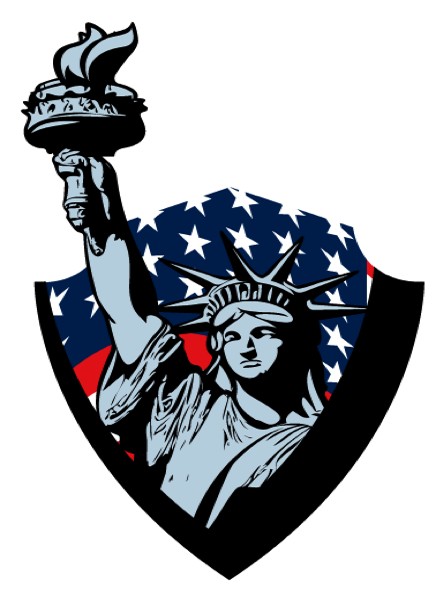 Lady Liberty AcademyFirst Grade Curriculum MathematicsRevised 2014 IntroductionLady Liberty Academy designs it math curriculum around engaging and relevant math tasks.  Teachers use the program Math in Focus as a general guide with supplemental resources to expand the math instruction as needed.  Math manipulatives and technology offer students an added hands-on experience with math concepts.  Ultimately, the goal is for students to mentally solve number problems (math fluency) without relying on finger-counting. Lady Liberty Academy recognizes that all students learn at different rates; therefore, teachers need to meet students at their current academic level, whether it's below grade level or above.  The Vertical Progression Guide document outlines each standard as it develops in complexity through the grade levels.  Teachers are expected to use the Vertical Progression Guide to fill in gaps in learning from previous grades, and to challenge advanced students who are ready for above-grade-level assignments. A vertical progression guideline is located at the end of each grade level curriculum.All of our curriculum units may be found online through the Departments tab on our school website at www.LLACS.org. Trimester 1 – Chapter 1Trimester 1-Chapter 2Trimester 1-Chapter 3Trimester 1-Chapter 4Trimester 1- Chapter 5Trimester 2-Chapter 6- Ordinal Numbers and Position- OMIT (not Common Core for 1st Grade)Trimester 2- Chapter 7Trimester 2- Chapter 8Trimester 2- Chapter 9Trimester 2-Chapter 10 –OMIT (This chapter does not include grade 1 Common Core/CC standards)Trimester 2 -  Chapter 11Trimester 3- Chapter 12Trimester 3- Chapter 13 Lessons1, 2, 3 (pages 104-105), Lesson 5-6Trimester 3- Chapters 14Trimester 3- Chapter 15Trimester 3- Chapter 16Trimester 3- Chapter 17 Lessons 1-2 and Lesson 3 (pages 224-225)Trimester 3 Chapter 18Trimester 3-Chapter 19Assessments:Math in Focus AssessmentsProjects and Daily WorkMath “Snapshots” Weekly AssessmentsMeasuring UP Live Online AssessmentsVertical Progression of K-8 Operations Common Core State Standards for Mathematics IMPORTANT Note: The operations included below are culminating operations. The CCSS require important prerequisite work at levels of cognitive demand not noted below. The purpose of this overview is a general, at-a-glance document that can be used as comparison when making judgments about content shifts for operations among grade levels in the CCSS versus the SC 2007 Academic Standards for Mathematics. CHAPTER 1-Numbers to 10CHAPTER 1-Numbers to 10CHAPTER 1-Numbers to 10CHAPTER 1-Numbers to 10Chapter Summary:  The focus of this chapter is counting and comparing numbers up to 10.Big Idea: Count and compare numbers to 10.Chapter Summary:  The focus of this chapter is counting and comparing numbers up to 10.Big Idea: Count and compare numbers to 10.Chapter Summary:  The focus of this chapter is counting and comparing numbers up to 10.Big Idea: Count and compare numbers to 10.Chapter Summary:  The focus of this chapter is counting and comparing numbers up to 10.Big Idea: Count and compare numbers to 10.CC Standards and ClustersCC Standards and ClustersLearning Outcomes Learning Outcomes Extend the counting sequence.     1.  Count to10, starting at any number less than 10.  In this range, read          and write numerals and represent a number of objects with a written numeral.          [Count to120, starting at any number less than 120.  In this range,   read and write numerals and represent a number of objects with a written numeral.]  [1-NBT1]    2.  Understand that the two digits of a two-digit number represent amounts of tens and ones. Understand the following as special cases:a. 10 can be thought of as a bundle of ten ones — called a “ten.”b. The numbers from 11 to 19 are composed of a ten and one, two, three, four, five, six, seven, eight, or nine ones. 1.NBT.2    3. Compare two one-digit numbers based on the meanings of the ones digits.*          [Compare two two-digit numbers based on the meanings of the tens and ones digits, recording the results of comparisons with the symbols >, =, and <.  [1-NBT3]Extend the counting sequence.     1.  Count to10, starting at any number less than 10.  In this range, read          and write numerals and represent a number of objects with a written numeral.          [Count to120, starting at any number less than 120.  In this range,   read and write numerals and represent a number of objects with a written numeral.]  [1-NBT1]    2.  Understand that the two digits of a two-digit number represent amounts of tens and ones. Understand the following as special cases:a. 10 can be thought of as a bundle of ten ones — called a “ten.”b. The numbers from 11 to 19 are composed of a ten and one, two, three, four, five, six, seven, eight, or nine ones. 1.NBT.2    3. Compare two one-digit numbers based on the meanings of the ones digits.*          [Compare two two-digit numbers based on the meanings of the tens and ones digits, recording the results of comparisons with the symbols >, =, and <.  [1-NBT3]Students will:count from 0 to 10 objectsread and write 0 to 10 in numbers and wordscompare two sets of objects by using one-to-one correspondenceidentify the set that has more, fewer, or the same number of objectsidentify the number that is greater than or less than another numbermake number patternsChildren willuse the vocabulary more, same, or fewer.  Students will:count from 0 to 10 objectsread and write 0 to 10 in numbers and wordscompare two sets of objects by using one-to-one correspondenceidentify the set that has more, fewer, or the same number of objectsidentify the number that is greater than or less than another numbermake number patternsChildren willuse the vocabulary more, same, or fewer.  Manipulatives/toolsAssessmentSuggested Pacingcounters, Ten Frames (TR01/02), Shoes and Socks Cut Out (TR02), scissors, Ch. 1 Pre-Test (grade not recorded)AMP: Ch. 1, Lessons 1-3 8 daysVocabulary: Number words (zero-ten), same, more, fewer, greater than, less than, pattern, more than, true/falseVocabulary: Number words (zero-ten), same, more, fewer, greater than, less than, pattern, more than, true/falseTeacher terminology:Teacher terminology:Supplementary ResourcesSupplementary ResourcesSuggested Resources Suggested Resources https://www-k6.thinkcentral.comhttps://www-k6.thinkcentral.comEveryday Counts Calendar MathEveryday Counts Calendar MathCHAPTER 2-Number BondsCHAPTER 2-Number BondsCHAPTER 2-Number BondsCHAPTER 2-Number BondsChapter Summary:  This chapter focuses on the use of number bonds to represent a number showing parts and a whole. This chapter is used to teach the number bond model.  It is not intended for mastery of addition facts.Big Idea: Number bonds can be used to show parts and whole.Chapter Summary:  This chapter focuses on the use of number bonds to represent a number showing parts and a whole. This chapter is used to teach the number bond model.  It is not intended for mastery of addition facts.Big Idea: Number bonds can be used to show parts and whole.Chapter Summary:  This chapter focuses on the use of number bonds to represent a number showing parts and a whole. This chapter is used to teach the number bond model.  It is not intended for mastery of addition facts.Big Idea: Number bonds can be used to show parts and whole.Chapter Summary:  This chapter focuses on the use of number bonds to represent a number showing parts and a whole. This chapter is used to teach the number bond model.  It is not intended for mastery of addition facts.Big Idea: Number bonds can be used to show parts and whole.CC Standards and ClustersCC Standards and ClustersLearning Outcomes Learning Outcomes Understand and apply properties of operations and the relationship between addition and subtraction.      3.   Apply properties of operations as strategies to add.                         (Students need not use formal terms for these properties.)                  Examples: If 8 + 3 = 11 is known, then 3 + 8 = 11 is also known                       (Commutative Property of Addition).                 To add 2 + 6 + 4, the second two numbers can be added to make                               a ten, so 2 + 6 + 4 = 2 + 10 =12 (Associative Property of Addition)          [Apply properties of operations as strategies to add and subtract.]                         (Students need not use formal terms for these properties.) [1-OA3]                 Examples: If 8 + 3 = 11 is known, then 3 + 8 = 11 is also known                       (Commutative Property of Addition).Understand and apply properties of operations and the relationship between addition and subtraction.      3.   Apply properties of operations as strategies to add.                         (Students need not use formal terms for these properties.)                  Examples: If 8 + 3 = 11 is known, then 3 + 8 = 11 is also known                       (Commutative Property of Addition).                 To add 2 + 6 + 4, the second two numbers can be added to make                               a ten, so 2 + 6 + 4 = 2 + 10 =12 (Associative Property of Addition)          [Apply properties of operations as strategies to add and subtract.]                         (Students need not use formal terms for these properties.) [1-OA3]                 Examples: If 8 + 3 = 11 is known, then 3 + 8 = 11 is also known                       (Commutative Property of Addition).Students will:use connecting cubes or a math balance to find number bondsfind different number bonds for numbers to 10Students will:use connecting cubes or a math balance to find number bondsfind different number bonds for numbers to 10Manipulatives/toolsAssessmentSuggested PacingMath balanceWeights for balanceNumber bond resource (TR21)Ch. 2 Pre-Test (grade not recorded)AMP: Ch. 2 7 daysVocabulary/Word Wall:part, whole, number bond, true/falseVocabulary/Word Wall:part, whole, number bond, true/falseTeacher terminology:Teacher terminology:Supplementary ResourcesSupplementary ResourcesSuggested Resources Suggested Resources https://www-k6.thinkcentral.comhttps://www-k6.thinkcentral.comEveryday Counts Calendar MathEveryday Counts Calendar MathCHAPTER 3-Addition Facts to 10CHAPTER 3-Addition Facts to 10CHAPTER 3-Addition Facts to 10CHAPTER 3-Addition Facts to 10Chapter Summary:  This chapter focuses on multiple addition strategies used to add numbers to 10.Big Idea: Addition can be used to find how many in all.Chapter Summary:  This chapter focuses on multiple addition strategies used to add numbers to 10.Big Idea: Addition can be used to find how many in all.Chapter Summary:  This chapter focuses on multiple addition strategies used to add numbers to 10.Big Idea: Addition can be used to find how many in all.Chapter Summary:  This chapter focuses on multiple addition strategies used to add numbers to 10.Big Idea: Addition can be used to find how many in all.CC Standards and ClustersCC Standards and ClustersLearning Outcomes Learning Outcomes Represent and solve problems involving addition and subtraction.     1.  Use addition within 10 to solve word problems involving situations of adding to and putting together, with unknowns in all positions, e.g., by using objects, drawings, and equations with a symbol for the unknown number to represent the problem.  (See Appendix A, Table 1 in CCSS document.)[Use addition and subtraction within 20 to solve word problems   involving situations of adding to, taking from, putting together, taking apart, and comparing, with unknowns in all positions, e.g., by using objects, drawings, and equations with a symbol for the unknown number to represent the problem.  (See Appendix A, Table 1 in CCSS document.)] [1-OA1)Understand and apply properties of operations and the relationship between addition and subtraction.     3.  Apply properties of operations as strategies to add.  (Students need not use formal terms for these properties.)           Examples: If 8 + 3 = 11 is known, then 3 + 8 = 11 is also known (Commutative Property of Addition).          To add 2 + 6 + 4, the second two numbers can be added to make a ten, so 2 + 6 + 4 = 2 + 10 =12 (Associative Property of Addition).          [Apply properties of operations as strategies to add and subtract.   (Students need not use formal terms for these properties.) [1-OA3]          Examples: If 8 + 3 = 11 is known, then 3 + 8 = 11 is also known (Commutative Property of Addition).Add and subtract within 20.     5.  Relate counting to addition (e.g., by counting on 2 to add 2).            [Relate counting to addition and subtraction (e.g., by counting on 2 to add 2).] [1-OA5]     6.  Add within 10, demonstrating fluency for addition within 10.  Use strategies such as counting on; and creating equivalent but easier or known sums (e.g., adding 4 + 5 by creating the known equivalent 4 + 4 + 1 = 8 + 1 = 9).  Use strategies such as counting on; making ten, (e.g., 8 + 6 = 8 + 2 + 4 =10 + 4 =14); decomposing a number leading to a ten (e.g., 13 – 4 = 13 – 3 – 1 = 10 – 1 = 9); using the relationship between addition and subtraction (e.g., knowing that 8 + 4 = 12, one knows 12 – 8 = 4); and creating equivalent but easier or known sums (e.g., adding 6 + 7 by creating the known equivalent 6 + 6 + 1 = 12 + 1 = 13).]  [1-OA6]Work with addition and subtraction equations.     7.  Understand the meaning of the equal sign, and determine if equations involving addition are true or false.  [1-OA7]  Example: Which of the following equations are true and which are false: 6 = 6, 5 + 2 = 2 + 5, 4 + 1 = 5 + 2? Example: Which of the following equations are true and which are false: 6 = 6, 7 = 8 – 1, 5 + 2 = 2 + 5, 4 + 1 = 5 + 2?]     8.  Determine the unknown whole number in an addition equation relating three whole numbers. [1-OA8]  Example: Determine the unknown number that makes the equation true in each of the equations, 8 + ? = 10 and 6 + 2 = ____.  [1-OA8]  Example: Determine the unknown number that makes the equation true in each of the equations, 8 + ? = 10, 5 =       - 3, and 6 + 2 = ____.]Represent and solve problems involving addition and subtraction.     1.  Use addition within 10 to solve word problems involving situations of adding to and putting together, with unknowns in all positions, e.g., by using objects, drawings, and equations with a symbol for the unknown number to represent the problem.  (See Appendix A, Table 1 in CCSS document.)[Use addition and subtraction within 20 to solve word problems   involving situations of adding to, taking from, putting together, taking apart, and comparing, with unknowns in all positions, e.g., by using objects, drawings, and equations with a symbol for the unknown number to represent the problem.  (See Appendix A, Table 1 in CCSS document.)] [1-OA1)Understand and apply properties of operations and the relationship between addition and subtraction.     3.  Apply properties of operations as strategies to add.  (Students need not use formal terms for these properties.)           Examples: If 8 + 3 = 11 is known, then 3 + 8 = 11 is also known (Commutative Property of Addition).          To add 2 + 6 + 4, the second two numbers can be added to make a ten, so 2 + 6 + 4 = 2 + 10 =12 (Associative Property of Addition).          [Apply properties of operations as strategies to add and subtract.   (Students need not use formal terms for these properties.) [1-OA3]          Examples: If 8 + 3 = 11 is known, then 3 + 8 = 11 is also known (Commutative Property of Addition).Add and subtract within 20.     5.  Relate counting to addition (e.g., by counting on 2 to add 2).            [Relate counting to addition and subtraction (e.g., by counting on 2 to add 2).] [1-OA5]     6.  Add within 10, demonstrating fluency for addition within 10.  Use strategies such as counting on; and creating equivalent but easier or known sums (e.g., adding 4 + 5 by creating the known equivalent 4 + 4 + 1 = 8 + 1 = 9).  Use strategies such as counting on; making ten, (e.g., 8 + 6 = 8 + 2 + 4 =10 + 4 =14); decomposing a number leading to a ten (e.g., 13 – 4 = 13 – 3 – 1 = 10 – 1 = 9); using the relationship between addition and subtraction (e.g., knowing that 8 + 4 = 12, one knows 12 – 8 = 4); and creating equivalent but easier or known sums (e.g., adding 6 + 7 by creating the known equivalent 6 + 6 + 1 = 12 + 1 = 13).]  [1-OA6]Work with addition and subtraction equations.     7.  Understand the meaning of the equal sign, and determine if equations involving addition are true or false.  [1-OA7]  Example: Which of the following equations are true and which are false: 6 = 6, 5 + 2 = 2 + 5, 4 + 1 = 5 + 2? Example: Which of the following equations are true and which are false: 6 = 6, 7 = 8 – 1, 5 + 2 = 2 + 5, 4 + 1 = 5 + 2?]     8.  Determine the unknown whole number in an addition equation relating three whole numbers. [1-OA8]  Example: Determine the unknown number that makes the equation true in each of the equations, 8 + ? = 10 and 6 + 2 = ____.  [1-OA8]  Example: Determine the unknown number that makes the equation true in each of the equations, 8 + ? = 10, 5 =       - 3, and 6 + 2 = ____.]Students will:count on to adduse number bonds to add in any orderwrite and solve addition sentencestell addition stories about pictureswrite addition sentenceswrite addition storiessolve real-world problemsdetermine if number sentences involving addition and subtraction are true or false.Students will:count on to adduse number bonds to add in any orderwrite and solve addition sentencestell addition stories about pictureswrite addition sentenceswrite addition storiessolve real-world problemsdetermine if number sentences involving addition and subtraction are true or false.Manipulatives/toolsAssessmentSuggested PacingConnecting CubesCountersTen frame (TR01)Number cards (TR03)Paper cupsCh. 3 Pre-Test (grade not recorded)AMPs: Ch. 3, Lesson 1            Ch. 3, Lessons 2 & 3 11 daysVocabulary/Word Wall:     add     plus (+)     equal to (=)     addition sentence     more than     addition story     true/falseVocabulary/Word Wall:     add     plus (+)     equal to (=)     addition sentence     more than     addition story     true/falseTeacher terminology: true/falseTeacher terminology: true/falseSupplementary ResourcesSupplementary ResourcesSuggested Resources Suggested Resources https://www-k6.thinkcentral.comhttps://www-k6.thinkcentral.comEveryday Counts Calendar MathEveryday Counts Calendar MathCHAPTER 4-Subtraction Facts to 10CHAPTER 4-Subtraction Facts to 10CHAPTER 4-Subtraction Facts to 10CHAPTER 4-Subtraction Facts to 10Chapter Summary:  This chapter focuses on the use of multiple strategies to subtract numbers.Big Idea: Subtraction can be used to find out how many are left.Chapter Summary:  This chapter focuses on the use of multiple strategies to subtract numbers.Big Idea: Subtraction can be used to find out how many are left.Chapter Summary:  This chapter focuses on the use of multiple strategies to subtract numbers.Big Idea: Subtraction can be used to find out how many are left.Chapter Summary:  This chapter focuses on the use of multiple strategies to subtract numbers.Big Idea: Subtraction can be used to find out how many are left.CC Standards and ClustersCC Standards and ClustersLearning Outcomes Learning Outcomes Represent and solve problems involving addition and subtraction.     1.  Use addition and subtraction within 10 to solve word problems   involving situations of adding to, taking from, putting together, taking apart, and comparing, with unknowns in all positions, e.g., by using objects, drawings, and equations with a symbol for the unknown number to represent the problem.          [Use addition and subtraction within 20 to solve word problems   involving situations of adding to, taking from, putting together, taking apart, and comparing, with unknowns in all positions, e.g., by using objects, drawings, and equations with a symbol for the unknown number to represent the problem.]  (See Appendix A, Table 1 in CCSS document.) [1-OA1)Understand and apply properties of operations and the relationship between addition and subtraction.     4.  Understand subtraction as an unknown-addend problem.  [1-OA4]   Example: Subtract 10 – 8 by finding the number that makes 10 when added to 8.Add and subtract within 20.     5.  Relate counting to addition and subtraction (e.g., by counting on 2 to add 2).  [1-OA5]     6.  Add and subtract within 10, demonstrating fluency for addition and subtraction within 10.  Use strategies such as counting on; making ten, (e.g., 8 + 6 = 8 + 2 + 4 =10 + 4 =14); decomposing a number leading to a ten (e.g., 13 – 4 = 13 – 3 – 1 = 10 – 1 = 9); using the relationship between addition and subtraction (e.g., knowing that 8 + 4 = 12, one knows 12 – 8 = 4); and creating equivalent but easier or known sums           (e.g., adding 6 + 7 by creating the known equivalent 6 + 6 + 1 = 12 + 1 = 13).[Add and subtract within 20, demonstrating fluency for addition and subtraction within 10.  Use strategies such as counting on; making ten, (e.g., 8 + 6 = 8 + 2 + 4 =10 + 4 =14); decomposing a number leading to a ten (e.g., 13 – 4 = 13 – 3 – 1 = 10 – 1 = 9); using the relationship between addition and subtraction (e.g., knowing that 8 + 4 = 12, one knows 12 – 8 = 4); and creating equivalent but easier or known sums (e.g., adding 6 + 7 by creating the known equivalent 6 + 6 + 1 = 12 + 1 = 13).]  [1-OA6]Work with addition and subtraction equations.     7.  Understand the meaning of the equal sign, and determine if equations  involving addition and subtraction are true or false.  [1-OA7]  Example: Which of the following equations are true and which are false: 6 = 6, 7 = 8 – 1, 5 + 2 = 2 + 5, 4 + 1 = 5 + 2?     8.  Determine the unknown whole number in an addition or subtraction   equation relating three whole numbers. [1-OA8]  Example: Determine the unknown number that makes the equation true in each of the equations, 8 + ? = 11, 5 =       - 3, and 6 + 6 = ____.Extend the counting sequence.     9.  Count to 10, starting at any number less than 10.  In this range, read          and write numerals and represent a number of objects with a written numeral.           [Count to120, starting at any number less than 120.  In this range,   read and write numerals and represent a number of objects with a written numeral.]  [1-NBT1]Represent and solve problems involving addition and subtraction.     1.  Use addition and subtraction within 10 to solve word problems   involving situations of adding to, taking from, putting together, taking apart, and comparing, with unknowns in all positions, e.g., by using objects, drawings, and equations with a symbol for the unknown number to represent the problem.          [Use addition and subtraction within 20 to solve word problems   involving situations of adding to, taking from, putting together, taking apart, and comparing, with unknowns in all positions, e.g., by using objects, drawings, and equations with a symbol for the unknown number to represent the problem.]  (See Appendix A, Table 1 in CCSS document.) [1-OA1)Understand and apply properties of operations and the relationship between addition and subtraction.     4.  Understand subtraction as an unknown-addend problem.  [1-OA4]   Example: Subtract 10 – 8 by finding the number that makes 10 when added to 8.Add and subtract within 20.     5.  Relate counting to addition and subtraction (e.g., by counting on 2 to add 2).  [1-OA5]     6.  Add and subtract within 10, demonstrating fluency for addition and subtraction within 10.  Use strategies such as counting on; making ten, (e.g., 8 + 6 = 8 + 2 + 4 =10 + 4 =14); decomposing a number leading to a ten (e.g., 13 – 4 = 13 – 3 – 1 = 10 – 1 = 9); using the relationship between addition and subtraction (e.g., knowing that 8 + 4 = 12, one knows 12 – 8 = 4); and creating equivalent but easier or known sums           (e.g., adding 6 + 7 by creating the known equivalent 6 + 6 + 1 = 12 + 1 = 13).[Add and subtract within 20, demonstrating fluency for addition and subtraction within 10.  Use strategies such as counting on; making ten, (e.g., 8 + 6 = 8 + 2 + 4 =10 + 4 =14); decomposing a number leading to a ten (e.g., 13 – 4 = 13 – 3 – 1 = 10 – 1 = 9); using the relationship between addition and subtraction (e.g., knowing that 8 + 4 = 12, one knows 12 – 8 = 4); and creating equivalent but easier or known sums (e.g., adding 6 + 7 by creating the known equivalent 6 + 6 + 1 = 12 + 1 = 13).]  [1-OA6]Work with addition and subtraction equations.     7.  Understand the meaning of the equal sign, and determine if equations  involving addition and subtraction are true or false.  [1-OA7]  Example: Which of the following equations are true and which are false: 6 = 6, 7 = 8 – 1, 5 + 2 = 2 + 5, 4 + 1 = 5 + 2?     8.  Determine the unknown whole number in an addition or subtraction   equation relating three whole numbers. [1-OA8]  Example: Determine the unknown number that makes the equation true in each of the equations, 8 + ? = 11, 5 =       - 3, and 6 + 6 = ____.Extend the counting sequence.     9.  Count to 10, starting at any number less than 10.  In this range, read          and write numerals and represent a number of objects with a written numeral.           [Count to120, starting at any number less than 120.  In this range,   read and write numerals and represent a number of objects with a written numeral.]  [1-NBT1]Students will:subtract by taking away, counting on, counting back, and using number bond strategiesuse number bonds to show the relationship between addition and subtractionwrite and solve subtraction sentencestell subtraction stories about picturessolve real world problemsrecognize related addition and subtraction sentenceswrite and use fact familiesdetermine if number sentences involving addition and subtraction are true or false.Students will:subtract by taking away, counting on, counting back, and using number bond strategiesuse number bonds to show the relationship between addition and subtractionwrite and solve subtraction sentencestell subtraction stories about picturessolve real world problemsrecognize related addition and subtraction sentenceswrite and use fact familiesdetermine if number sentences involving addition and subtraction are true or false.Manipulatives/toolsAssessmentSuggested PacingConnecting CubesCountersCounting tapeTen frames (TR01)Math balanceNumeral/Symbol Cards (TR04)Problem Solving Grid (TR05)Subtraction Action by LeedyCh. 4 Pre-Test (NOT GRADED)AMP: Ch. 4, Lessons 1-2Ch. 4, Lessons 3-4a18 daysVocabulary: Take away, subtract, minus (-), subtraction sentence, less than, subtraction story, fact family, true/falseVocabulary: Take away, subtract, minus (-), subtraction sentence, less than, subtraction story, fact family, true/falseTeacher terminology: true/falseTeacher terminology: true/falseSupplementary ResourcesSupplementary ResourcesSuggested Resources Suggested Resources Subtraction Action by Loreen Leedyhttps://www-k6.thinkcentral.comSubtraction Action by Loreen Leedyhttps://www-k6.thinkcentral.comEveryday Counts Calendar MathEveryday Counts Calendar MathCHAPTER 5-Shapes and Patterns (Lessons 1-4 Only; Omit lessons 5 and 6-not Common Core)CHAPTER 5-Shapes and Patterns (Lessons 1-4 Only; Omit lessons 5 and 6-not Common Core)CHAPTER 5-Shapes and Patterns (Lessons 1-4 Only; Omit lessons 5 and 6-not Common Core)CHAPTER 5-Shapes and Patterns (Lessons 1-4 Only; Omit lessons 5 and 6-not Common Core)Chapter Summary:  Explore, identify, and compare plane and solid shapes and in the real world.Big Idea:  Explore, identify and compare plane and solid shapes in patterns and in the real world.Chapter Summary:  Explore, identify, and compare plane and solid shapes and in the real world.Big Idea:  Explore, identify and compare plane and solid shapes in patterns and in the real world.Chapter Summary:  Explore, identify, and compare plane and solid shapes and in the real world.Big Idea:  Explore, identify and compare plane and solid shapes in patterns and in the real world.Chapter Summary:  Explore, identify, and compare plane and solid shapes and in the real world.Big Idea:  Explore, identify and compare plane and solid shapes in patterns and in the real world.CC Standards and ClustersCC Standards and ClustersLearning Outcomes Learning Outcomes Reason with shapes and their attributes.     19.  Distinguish between defining attributes (e.g., triangles are closed and  three-sided) versus non-defining attributes (e.g., color, orientation, overall size); build and draw shapes to possess defining attributes.  [1-G1]     20.  Compose two-dimensional shapes (rectangles, squares, trapezoids, triangles, half-circles, and trimester-circles) or three-dimensional shapes (cubes, right rectangular prisms, right circular cones, and right circular cylinders) to create a composite shape, and compose new shapes from the composite shape.  (Students do not need to learn formal names such as “right rectangular prism”.) [1-G2]     21.  Partition circles and rectangles into two and four equal shares,            describe the shares using the words halves, fourths, and trimesters,            and use the phrases half of, fourth of, and trimester of.  Describe the            whole as two of, or four of the shares.  Understand for these            examples that decomposing into more equal shares creates smaller            shares. [1-G3] Note: p252b Math in Focus bookReason with shapes and their attributes.     19.  Distinguish between defining attributes (e.g., triangles are closed and  three-sided) versus non-defining attributes (e.g., color, orientation, overall size); build and draw shapes to possess defining attributes.  [1-G1]     20.  Compose two-dimensional shapes (rectangles, squares, trapezoids, triangles, half-circles, and trimester-circles) or three-dimensional shapes (cubes, right rectangular prisms, right circular cones, and right circular cylinders) to create a composite shape, and compose new shapes from the composite shape.  (Students do not need to learn formal names such as “right rectangular prism”.) [1-G2]     21.  Partition circles and rectangles into two and four equal shares,            describe the shares using the words halves, fourths, and trimesters,            and use the phrases half of, fourth of, and trimester of.  Describe the            whole as two of, or four of the shares.  Understand for these            examples that decomposing into more equal shares creates smaller            shares. [1-G3] Note: p252b Math in Focus bookStudents will:explore, identify, and compare plane and solid shapes in the real worldidentify, classify, and describe plane shapesmake same and different shapesidentify, classify, and sort solid shapescombine and separate plane and solid shapesidentify plane and solid shapes in real lifeDivide shapes into two and four equal parts.Describe the whole as the sum of its parts.Understand that dividing a whole into more equal parts creates smaller parts.Students will:explore, identify, and compare plane and solid shapes in the real worldidentify, classify, and describe plane shapesmake same and different shapesidentify, classify, and sort solid shapescombine and separate plane and solid shapesidentify plane and solid shapes in real lifeDivide shapes into two and four equal parts.Describe the whole as the sum of its parts.Understand that dividing a whole into more equal parts creates smaller parts.Manipulatives/toolsAssessmentSuggested PacingGeometric solids/ Attribute blocksTwo Squares to Fold (TR06)Shapes to Fold (TR07)Table of Shapes (TR08)Shapes to Combine (TR09)Shapes to Cut Out (TR10)Table of Solids (TR11)Paper/ Scissors/colored pipe cleanersMarkers, sticky tack, common objectsCh. 5 Pre-Test (NOT GRADED)AMPs: Chapter 5, Lessons 1 - 2Chapter 5, Lessons 3-46 daysVocabulary: Circle, triangle, square, rectangle, side, corner, sort, color, alike, shape, size, different, rectangular prism, cube, sphere, cone, cylinder, pyramid, stack, slide, roll, halves, fourths, trimesters, half of, fourth of, trimester ofVocabulary: Circle, triangle, square, rectangle, side, corner, sort, color, alike, shape, size, different, rectangular prism, cube, sphere, cone, cylinder, pyramid, stack, slide, roll, halves, fourths, trimesters, half of, fourth of, trimester ofTeacher terminology:halves, fourths, trimesters, half of, fourth of, trimester ofTeacher terminology:halves, fourths, trimesters, half of, fourth of, trimester ofSupplementary ResourcesSupplementary ResourcesSuggested Resources Suggested Resources Math in Focus p252bhttp://alex.state.al.us/https://www-k6.thinkcentral.comSupplementary resources will be needed to teach 1-G3 adequately.Math in Focus p252bhttp://alex.state.al.us/https://www-k6.thinkcentral.comSupplementary resources will be needed to teach 1-G3 adequately.Everyday Counts Calendar MathThe Doorbell Rang by Pat HutchinsThe Hershey’s Milk Chocolate Fractions Book by Jerry Pallotta Give Me Half by Stuart J. MurphyExamples:How can you equally share a rectangle?  A circle?  Can you share it with 3 friends?Everyday Counts Calendar MathThe Doorbell Rang by Pat HutchinsThe Hershey’s Milk Chocolate Fractions Book by Jerry Pallotta Give Me Half by Stuart J. MurphyExamples:How can you equally share a rectangle?  A circle?  Can you share it with 3 friends?CHAPTER 6-Ordinal Numbers and Position  OMIT (not Common Core for 1st Grade)CHAPTER 6-Ordinal Numbers and Position  OMIT (not Common Core for 1st Grade)CHAPTER 6-Ordinal Numbers and Position  OMIT (not Common Core for 1st Grade)CHAPTER 6-Ordinal Numbers and Position  OMIT (not Common Core for 1st Grade)CC Standards and ClustersCC Standards and ClustersLearning Outcomes Learning Outcomes Manipulatives/toolsAssessmentSuggested PacingVocabulary: Vocabulary: Teacher terminology:Teacher terminology:Supplementary ResourcesSupplementary ResourcesSuggested Resources Suggested Resources CHAPTER 7-Numbers to 20CHAPTER 7-Numbers to 20CHAPTER 7-Numbers to 20CHAPTER 7-Numbers to 20Chapter Summary:  This chapter focuses on counting, comparing, and ordering numbers to 20.Big Idea: Count, compare, and order numbers to 20.Chapter Summary:  This chapter focuses on counting, comparing, and ordering numbers to 20.Big Idea: Count, compare, and order numbers to 20.Chapter Summary:  This chapter focuses on counting, comparing, and ordering numbers to 20.Big Idea: Count, compare, and order numbers to 20.Chapter Summary:  This chapter focuses on counting, comparing, and ordering numbers to 20.Big Idea: Count, compare, and order numbers to 20.CC Standards and ClustersCC Standards and ClustersLearning Outcomes Learning Outcomes Extend the counting sequence.9.  Count to 20, starting at any number less than 20.  In this range, read and write numerals and represent a number of objects with a written numeral.  [Count to 120, starting at any number less than 120.  In this range, read and write numerals and represent a number of objects with a written numeral.  [1-NBT1]  Understand place value.     10.  Understand that the two digits of a two-digit number represent  amounts of tens and ones.  Understand the following as special cases: [1-NBT2]          a.  10 can be thought of as a bundle of ten ones, called a “ten.” [1- NBT2a]          b.  The numbers from 11-19 are composed of a ten and one, two, three,  four, five, six, seven, eight, or nine ones. [1-NBT2b]     11.  Compare two two-digit numbers based on meanings of the tens and   ones digits, recording the results of comparisons with the symbols >, =, and <.* [NBT3]*The symbols < , >, and  =  are not used in Math in Focus.  Common Core requires students to be able to use the symbolsExtend the counting sequence.9.  Count to 20, starting at any number less than 20.  In this range, read and write numerals and represent a number of objects with a written numeral.  [Count to 120, starting at any number less than 120.  In this range, read and write numerals and represent a number of objects with a written numeral.  [1-NBT1]  Understand place value.     10.  Understand that the two digits of a two-digit number represent  amounts of tens and ones.  Understand the following as special cases: [1-NBT2]          a.  10 can be thought of as a bundle of ten ones, called a “ten.” [1- NBT2a]          b.  The numbers from 11-19 are composed of a ten and one, two, three,  four, five, six, seven, eight, or nine ones. [1-NBT2b]     11.  Compare two two-digit numbers based on meanings of the tens and   ones digits, recording the results of comparisons with the symbols >, =, and <.* [NBT3]*The symbols < , >, and  =  are not used in Math in Focus.  Common Core requires students to be able to use the symbolsStudents will:. count, compare, and order numbers to 10count on from 10 to 20read and write 11-20 in words and numbersuse a place value chart to show numbers up to 20show objects up to 20 as tens and onescompare numbers to 20order numbers by making number patternsStudents will:. count, compare, and order numbers to 10count on from 10 to 20read and write 11-20 in words and numbersuse a place value chart to show numbers up to 20show objects up to 20 as tens and onescompare numbers to 20order numbers by making number patternsManipulatives/toolsAssessmentSuggested PacingConnecting cubes, counters, number cubes, unit cubes (ones), tens rods, Ten Frames (TR01), craft sticks, Place Value Chart (TR13),      clear containers, paper bags, clear bags, rubber bands or stringCh. 7 Pre-Test (NOT GRADED)AMPs: Ch. 7, Lessons 1-2           Ch. 7, Lessons 3-415 daysVocabulary: Number words eleven through twentyGreatestLeastPlace value chartOrder < , >,=Vocabulary: Number words eleven through twentyGreatestLeastPlace value chartOrder < , >,=Teacher terminology: < , >, =Teacher terminology: < , >, =Supplementary ResourcesSupplementary ResourcesSuggested Resources Suggested Resources https://www-k6.thinkcentral.comStandard 11 comparing numbers with symbols is not in chapter 7. Teacher needs to use supplemental resources for symbols. See ALEX website below.http://alex.state.al.us/https://www-k6.thinkcentral.comStandard 11 comparing numbers with symbols is not in chapter 7. Teacher needs to use supplemental resources for symbols. See ALEX website below.http://alex.state.al.us/Everyday Counts Calendar MathEveryday Counts Calendar MathCHAPTER 8-Addition and Subtraction Facts to 20CHAPTER 8-Addition and Subtraction Facts to 20CHAPTER 8-Addition and Subtraction Facts to 20CHAPTER 8-Addition and Subtraction Facts to 20Chapter Summary:  Add and subtract numbers to 20 using a variety of strategies (i.e. doubles, doubles plus 1). The ten frame should be used extensively. Big Idea: Different strategies can be used to add and subtract.Chapter Summary:  Add and subtract numbers to 20 using a variety of strategies (i.e. doubles, doubles plus 1). The ten frame should be used extensively. Big Idea: Different strategies can be used to add and subtract.Chapter Summary:  Add and subtract numbers to 20 using a variety of strategies (i.e. doubles, doubles plus 1). The ten frame should be used extensively. Big Idea: Different strategies can be used to add and subtract.Chapter Summary:  Add and subtract numbers to 20 using a variety of strategies (i.e. doubles, doubles plus 1). The ten frame should be used extensively. Big Idea: Different strategies can be used to add and subtract.CC Standards and ClustersCC Standards and ClustersLearning Outcomes Learning Outcomes Represent and solve problems involving addition and subtraction.     1.  Use addition and subtraction within 20 to solve word problems   involving situations of adding to, taking from, putting together, taking apart, and comparing, with unknowns in all positions, e.g., by using objects, drawings, and equations with a symbol for the unknown number to represent the problem.  (See Appendix A, Table 1 in CCSS document.) [1-OA1)     2.  Solve word problems that call for addition of three whole numbers whose sum is less than or equal to 20, e.g., by using objects, drawings, and equations with a symbol for the unknown number to represent the problem. [1-OA2]*Understand and apply properties of operations and the relationship        between addition and subtraction.     4.   Understand subtraction as an unknown-addend problem.  [1-OA4]   Example: Subtract 10 – 8 by finding the number that makes 10 when added to 8.Add and subtract within 20.      6.   Add and subtract within 20, demonstrating fluency for addition and subtraction within 10.  Use strategies such as counting on; making ten, (e.g., 8 + 6 = 8 + 2 + 4 =10 + 4 =14); decomposing a number leading to a ten (e.g., 13 – 4 = 13 – 3 – 1 = 10 – 1 = 9); using the relationship between addition and subtraction (e.g., knowing that 8 + 4 = 12, one knows 12 – 8 = 4); and creating equivalent but easier or known sums (e.g., adding 6 + 7 by creating the known equivalent 6 + 6 + 1 = 12 + 1 = 13).  [1-OA6]Work with addition and subtraction equations.       7.  Understand the meaning of the equal sign, and determine if equations involving addition and subtraction are true or false.  [1-OA7]  Example: Which of the following equations are true and which are false: 6 = 6, 7 = 8 – 1, 5 + 2 = 2 + 5, 4 + 1 = 5 + 2?      8.  Determine the unknown whole number in an addition or subtraction   equation relating three whole numbers. [1-OA8]  Example: Determine the unknown number that makes the equation true in each of the equations, 8 + ? = 11, 5 =       - 3, and 6 + 6 = ____.Use place value understanding and properties of operations to add and subtract.     12.  Add within 20, including adding a two-digit number and a one-digit  number, using concrete models or drawings and strategies based on place value, properties of operations, and/or the relationship between addition and subtraction; relate the strategy to a written method, and explain the reasoning used.  Understand that in adding two-digit numbers, one adds tens and tens, ones and ones; and sometimes it is necessary to compose a ten.              [Add within 100, including adding a two-digit number and a one-digit  number and adding a two-digit number and a multiple of 10, using concrete models or drawings and strategies based on place value, properties of operations, and/or the relationship between addition and subtraction; relate the strategy to a written method, and explain the reasoning used.  Understand that in adding two-digit numbers, one adds tens and tens, ones and ones; and sometimes it is necessary to compose a ten.  [1-NBT4]Represent and solve problems involving addition and subtraction.     1.  Use addition and subtraction within 20 to solve word problems   involving situations of adding to, taking from, putting together, taking apart, and comparing, with unknowns in all positions, e.g., by using objects, drawings, and equations with a symbol for the unknown number to represent the problem.  (See Appendix A, Table 1 in CCSS document.) [1-OA1)     2.  Solve word problems that call for addition of three whole numbers whose sum is less than or equal to 20, e.g., by using objects, drawings, and equations with a symbol for the unknown number to represent the problem. [1-OA2]*Understand and apply properties of operations and the relationship        between addition and subtraction.     4.   Understand subtraction as an unknown-addend problem.  [1-OA4]   Example: Subtract 10 – 8 by finding the number that makes 10 when added to 8.Add and subtract within 20.      6.   Add and subtract within 20, demonstrating fluency for addition and subtraction within 10.  Use strategies such as counting on; making ten, (e.g., 8 + 6 = 8 + 2 + 4 =10 + 4 =14); decomposing a number leading to a ten (e.g., 13 – 4 = 13 – 3 – 1 = 10 – 1 = 9); using the relationship between addition and subtraction (e.g., knowing that 8 + 4 = 12, one knows 12 – 8 = 4); and creating equivalent but easier or known sums (e.g., adding 6 + 7 by creating the known equivalent 6 + 6 + 1 = 12 + 1 = 13).  [1-OA6]Work with addition and subtraction equations.       7.  Understand the meaning of the equal sign, and determine if equations involving addition and subtraction are true or false.  [1-OA7]  Example: Which of the following equations are true and which are false: 6 = 6, 7 = 8 – 1, 5 + 2 = 2 + 5, 4 + 1 = 5 + 2?      8.  Determine the unknown whole number in an addition or subtraction   equation relating three whole numbers. [1-OA8]  Example: Determine the unknown number that makes the equation true in each of the equations, 8 + ? = 11, 5 =       - 3, and 6 + 6 = ____.Use place value understanding and properties of operations to add and subtract.     12.  Add within 20, including adding a two-digit number and a one-digit  number, using concrete models or drawings and strategies based on place value, properties of operations, and/or the relationship between addition and subtraction; relate the strategy to a written method, and explain the reasoning used.  Understand that in adding two-digit numbers, one adds tens and tens, ones and ones; and sometimes it is necessary to compose a ten.              [Add within 100, including adding a two-digit number and a one-digit  number and adding a two-digit number and a multiple of 10, using concrete models or drawings and strategies based on place value, properties of operations, and/or the relationship between addition and subtraction; relate the strategy to a written method, and explain the reasoning used.  Understand that in adding two-digit numbers, one adds tens and tens, ones and ones; and sometimes it is necessary to compose a ten.  [1-NBT4]Students will:use different strategies to add 1- and 2-digit numberssubtract a 1-digit from a 2-digit number without regroupingsolve real-world problems       * This standard is not taught specifically in Math in  Focus Chapter 8.  Common Core requires students to be able to add three whole numbers in solving word problems.    Example:  Tom has 5 blue marbles.  His Dad gives him 3 red marbles and his friend Billy gives him 4 green marbles.  How many marbles does Tom have now?Students will:use different strategies to add 1- and 2-digit numberssubtract a 1-digit from a 2-digit number without regroupingsolve real-world problems       * This standard is not taught specifically in Math in  Focus Chapter 8.  Common Core requires students to be able to add three whole numbers in solving word problems.    Example:  Tom has 5 blue marbles.  His Dad gives him 3 red marbles and his friend Billy gives him 4 green marbles.  How many marbles does Tom have now?Manipulatives/toolsAssessmentsSuggested PacingConnecting cubesCountersTen Frames (TR01)Spinner Bases (TR14)Puzzle Grids (TR15)Ch. 8 Pre-Test (NOT GRADED)AMP: Ch. 8, Lessons 1-319 daysVocabulary: Group, doubles fact, same, doubles plus one, true, false, equivalentVocabulary: Group, doubles fact, same, doubles plus one, true, false, equivalentTeacher terminology:True/FalseEquivalent equationsTeacher terminology:True/FalseEquivalent equationsSupplementary ResourcesSupplementary ResourcesSuggested Resources Suggested Resources https://www-k6.thinkcentral.comhttp://alex.state.al.us/https://www-k6.thinkcentral.comhttp://alex.state.al.us/Everyday Counts Calendar MathEveryday Counts Calendar MathCHAPTER 9-Length CHAPTER 9-Length CHAPTER 9-Length CHAPTER 9-Length Chapter Summary:  This chapter focuses on measuring length.Big Idea: Compare the height and length of things.  Measure with non-standard units to find length.Chapter Summary:  This chapter focuses on measuring length.Big Idea: Compare the height and length of things.  Measure with non-standard units to find length.Chapter Summary:  This chapter focuses on measuring length.Big Idea: Compare the height and length of things.  Measure with non-standard units to find length.Chapter Summary:  This chapter focuses on measuring length.Big Idea: Compare the height and length of things.  Measure with non-standard units to find length.CC Standards and ClustersCC Standards and ClustersLearning Outcomes Learning Outcomes Measure lengths indirectly and by iterating length units.     15.  Order three objects by length; compare the lengths of two objects indirectly by using a third object.  [1-MD1]*      16.  Express the length of an object as a whole number of length units by                   laying multiple copies of a shorter object (the length unit) end to end;               understand that the length measurement of an object is the number             of same-size length units that span it with no gaps or overlaps.  Limit             to contexts where the object being measured is spanned by a whole             number of length units with no gaps or overlaps. [1-MD2]**Additional resources will be needed to teach these standards.  Seehttp://alex.state.al.us/browseMath.php, click on 1st grade, scroll down to numbers 15 and 16, and click on the blue number next to Lesson Plans.Measure lengths indirectly and by iterating length units.     15.  Order three objects by length; compare the lengths of two objects indirectly by using a third object.  [1-MD1]*      16.  Express the length of an object as a whole number of length units by                   laying multiple copies of a shorter object (the length unit) end to end;               understand that the length measurement of an object is the number             of same-size length units that span it with no gaps or overlaps.  Limit             to contexts where the object being measured is spanned by a whole             number of length units with no gaps or overlaps. [1-MD2]**Additional resources will be needed to teach these standards.  Seehttp://alex.state.al.us/browseMath.php, click on 1st grade, scroll down to numbers 15 and 16, and click on the blue number next to Lesson Plans.Students will:compare two lengths using the terms tall/taller, long/longer, and short/shortercompare two lengths by comparing each with a third lengthcompare more than two lengths using the terms tallest, longest, shortestmeasure lengths using non-standard unitsunderstand that using different non-standard units may give different measurements for the same itemuse the term “unit” to describe lengthcount measurement units in a group of ten and onesuse a common starting point when comparing lengthsStudents will:compare two lengths using the terms tall/taller, long/longer, and short/shortercompare two lengths by comparing each with a third lengthcompare more than two lengths using the terms tallest, longest, shortestmeasure lengths using non-standard unitsunderstand that using different non-standard units may give different measurements for the same itemuse the term “unit” to describe lengthcount measurement units in a group of ten and onesuse a common starting point when comparing lengthsManipulatives/toolsAssessmentsSuggested PacingConnecting cubesPaper clipsFish Cut-Outs (TR16)Strips of Paper (TR17)Strips for Measuring (TR18)Measurement Table (TR19)Craft sticksCrayonsScissorspaperlong umbrellaCh. 9 Pre-Test (NOT GRADED)AMP: Ch. 9, Lessons 1-59 daysVocabulary: Tall/taller/tallest; Short/shorter/shortest; Long/longer/longestAbout UnitVocabulary: Tall/taller/tallest; Short/shorter/shortest; Long/longer/longestAbout UnitTeacher terminology:True/FalseTeacher terminology:True/FalseSupplementary ResourcesSupplementary ResourcesSuggested Resources Suggested Resources https://www-k6.thinkcentral.comhttp://alex.state.al.us/https://www-k6.thinkcentral.comhttp://alex.state.al.us/Everyday Counts Calendar MathTwelve Snails to One Lizard by Susan HightowerEveryday Counts Calendar MathTwelve Snails to One Lizard by Susan HightowerCHAPTER 10-WeightCHAPTER 10-WeightCHAPTER 10-WeightCHAPTER 10-WeightSupplementary ResourcesSupplementary ResourcesSuggested Resources Suggested Resources CHAPTER 11-Picture Graphs and Bar GraphsCHAPTER 11-Picture Graphs and Bar GraphsCHAPTER 11-Picture Graphs and Bar GraphsCHAPTER 11-Picture Graphs and Bar GraphsChapter Summary:  This chapter focuses on data displays-understanding picture and bar graphs.Big Idea: Count and compare numbers to 1,000.Chapter Summary:  This chapter focuses on data displays-understanding picture and bar graphs.Big Idea: Count and compare numbers to 1,000.Chapter Summary:  This chapter focuses on data displays-understanding picture and bar graphs.Big Idea: Count and compare numbers to 1,000.Chapter Summary:  This chapter focuses on data displays-understanding picture and bar graphs.Big Idea: Count and compare numbers to 1,000.CC Standards and ClustersCC Standards and ClustersLearning Outcomes Learning Outcomes Work with addition and subtraction equations.     8.   Determine the unknown whole number in an addition or subtraction   equation relating three whole numbers. [1-OA8]  Example: Determine the unknown number that makes the equation true in each of the equations, 8 + ? = 11, 5 =       - 3, and 6 + 6 = ____.Represent and interpret data.     18.  Organize, represent, and interpret data with up to three categories; ask and answer questions about the total number of data points, how many in each category, and how many more or less are in one category than in another.  [1-MD4]Work with addition and subtraction equations.     8.   Determine the unknown whole number in an addition or subtraction   equation relating three whole numbers. [1-OA8]  Example: Determine the unknown number that makes the equation true in each of the equations, 8 + ? = 11, 5 =       - 3, and 6 + 6 = ____.Represent and interpret data.     18.  Organize, represent, and interpret data with up to three categories; ask and answer questions about the total number of data points, how many in each category, and how many more or less are in one category than in another.  [1-MD4]Students will:collect and organize datashow data as a picture graphdraw picture graphsunderstand the data shown in picture graphs using symbolsmake a tally chartshow data in a bar graphunderstand data shown in a bar graphStudents will:collect and organize datashow data as a picture graphdraw picture graphsunderstand the data shown in picture graphs using symbolsmake a tally chartshow data in a bar graphunderstand data shown in a bar graphManipulatives/toolsAssessmentsSuggested PacingNumber cubes, connecting cubes, Picture Graphs (TR23), Tally Chart (TR24), Tally Chart & bar graph (TR24), Weather Graph (TR25), bows, tape, coinsCh. 11 Pre-Test (NOT GRADED)AMP: Ch. 11, Lessons 1-2AMP: Ch. 11, Lesson 38 daysVocabulary: data, picture graph, more, most, fewer, fewest, tally mark, tally chart, bar graphVocabulary: data, picture graph, more, most, fewer, fewest, tally mark, tally chart, bar graphTeacher terminology:Teacher terminology:Supplementary ResourcesSupplementary ResourcesSuggested Resources Suggested Resources https://www-k6.thinkcentral.comhttp://alex.state.al.us/https://www-k6.thinkcentral.comhttp://alex.state.al.us/Everyday Counts Calendar MathEveryday Counts Calendar MathCHAPTER 12-Numbers to 40CHAPTER 12-Numbers to 40CHAPTER 12-Numbers to 40CHAPTER 12-Numbers to 40Chapter Summary:  This chapter is about counting, comparing, and ordering numbers to 40.Big Idea: Count, compare, and order numbers from 1to 40.Chapter Summary:  This chapter is about counting, comparing, and ordering numbers to 40.Big Idea: Count, compare, and order numbers from 1to 40.Chapter Summary:  This chapter is about counting, comparing, and ordering numbers to 40.Big Idea: Count, compare, and order numbers from 1to 40.Chapter Summary:  This chapter is about counting, comparing, and ordering numbers to 40.Big Idea: Count, compare, and order numbers from 1to 40.CC Standards and ClustersCC Standards and ClustersLearning Outcomes Learning Outcomes Add and subtract within 20.     5.  Relate counting to addition and subtraction (e.g., by counting on 2 to add 2).  [1-OA5]Work with addition and subtraction equations     8.  Determine the unknown whole number in an addition or subtraction   equation relating three whole numbers. [1-OA8]  Example: Determine the unknown number that makes the equation true in each of the equations, 8 + ? = 11, 5 =       - 3, and 6 + 6 = ____.Extend the counting sequence.     9. Count to 40, starting at any number less than 40.  In this range, read and write numerals and represent a number of objects with a written numeral.          [Count to 120, starting at any number less than 120.  In this range, read and write numerals and represent a number of objects with a written numeral.  [1-NBT1]  Understand place value     10.  Understand that the two digits of a two-digit number represent amounts of tens and ones.  Understand the following special cases: [1-NBT2]               a.  10 can be thought of as a bundle of ten ones, called a “ten.” [1- NBT2a]  b.  The numbers from 11-19 are composed of a ten and one, two, three,  four, five, six, seven, eight, or nine ones. [1-NBT2b]               c. The numbers 10, 20, 30, 40, 50, 60, 70, 80, and 90 refer to one,   two, three, four, five, six, seven, eight, or nine tens (and 0 ones). [1-NBT2c]     11.  Compare two two-digit numbers based on meanings of the tens and ones digits, recording the results of comparisons with the symbols >, =, and <.  [1-NBT3]Add and subtract within 20.     5.  Relate counting to addition and subtraction (e.g., by counting on 2 to add 2).  [1-OA5]Work with addition and subtraction equations     8.  Determine the unknown whole number in an addition or subtraction   equation relating three whole numbers. [1-OA8]  Example: Determine the unknown number that makes the equation true in each of the equations, 8 + ? = 11, 5 =       - 3, and 6 + 6 = ____.Extend the counting sequence.     9. Count to 40, starting at any number less than 40.  In this range, read and write numerals and represent a number of objects with a written numeral.          [Count to 120, starting at any number less than 120.  In this range, read and write numerals and represent a number of objects with a written numeral.  [1-NBT1]  Understand place value     10.  Understand that the two digits of a two-digit number represent amounts of tens and ones.  Understand the following special cases: [1-NBT2]               a.  10 can be thought of as a bundle of ten ones, called a “ten.” [1- NBT2a]  b.  The numbers from 11-19 are composed of a ten and one, two, three,  four, five, six, seven, eight, or nine ones. [1-NBT2b]               c. The numbers 10, 20, 30, 40, 50, 60, 70, 80, and 90 refer to one,   two, three, four, five, six, seven, eight, or nine tens (and 0 ones). [1-NBT2c]     11.  Compare two two-digit numbers based on meanings of the tens and ones digits, recording the results of comparisons with the symbols >, =, and <.  [1-NBT3]Students will:count from 21 to 40read and write 21 to 40 in numbers and wordsuse a place-value chart to show numbers up to 40show objects up to 40 as tens and onesuse a strategy to compare numbers to 40compare numbers to 40order numbers to 40find the missing numbers in a number patternStudents will:count from 21 to 40read and write 21 to 40 in numbers and wordsuse a place-value chart to show numbers up to 40show objects up to 40 as tens and onesuse a strategy to compare numbers to 40compare numbers to 40order numbers to 40find the missing numbers in a number patternManipulatives/toolsAssessmentsSuggested PacingConnecting cubes, container, craft sticks, Place-Value Chart (TR13), rubber bands, Blank Counting Tape (TR20), scissors, tapeCh. 12 Pre-Test (NOT GRADED)AMP: Ch. 12, Lessons 1-311 daysVocabulary: number words twenty-one through forty, counting tapeVocabulary: number words twenty-one through forty, counting tapeTeacher terminology:True/FalseTeacher terminology:True/FalseSupplementary ResourcesSupplementary ResourcesSuggested Resources Suggested Resources https://www-k6.thinkcentral.comhttp://alex.state.al.us/https://www-k6.thinkcentral.comhttp://alex.state.al.us/Everyday Counts Calendar MathEveryday Counts Calendar MathCHAPTER 13-Addition and Subtraction* to 40  Lessons 1, 2, 3 (Lesson 3-pages 104-105 only); OMIT LESSON 4, Subtraction with regrouping  (NOT CC for Grade 1); Lessons 5-6CHAPTER 13-Addition and Subtraction* to 40  Lessons 1, 2, 3 (Lesson 3-pages 104-105 only); OMIT LESSON 4, Subtraction with regrouping  (NOT CC for Grade 1); Lessons 5-6CHAPTER 13-Addition and Subtraction* to 40  Lessons 1, 2, 3 (Lesson 3-pages 104-105 only); OMIT LESSON 4, Subtraction with regrouping  (NOT CC for Grade 1); Lessons 5-6CHAPTER 13-Addition and Subtraction* to 40  Lessons 1, 2, 3 (Lesson 3-pages 104-105 only); OMIT LESSON 4, Subtraction with regrouping  (NOT CC for Grade 1); Lessons 5-6Chapter Summary:  This chapter focuses on adding and subtracting whole numbers to 40 with and without regrouping.Big Idea: Whole numbers can be added and subtracted with or without regrouping.Chapter Summary:  This chapter focuses on adding and subtracting whole numbers to 40 with and without regrouping.Big Idea: Whole numbers can be added and subtracted with or without regrouping.Chapter Summary:  This chapter focuses on adding and subtracting whole numbers to 40 with and without regrouping.Big Idea: Whole numbers can be added and subtracted with or without regrouping.Chapter Summary:  This chapter focuses on adding and subtracting whole numbers to 40 with and without regrouping.Big Idea: Whole numbers can be added and subtracted with or without regrouping.CC Standards and ClustersCC Standards and ClustersLearning Outcomes Learning Outcomes Represent and solve problems involving addition and subtraction.     1.  Use addition and subtraction within 20 to solve word problems   involving situations of adding to, taking from, putting together, taking apart, and comparing, with unknowns in all positions, e.g., by using objects, drawings, and equations with a symbol for the unknown number to represent the problem.  (See Appendix A, Table 1 in CCSS document.) [1-OA1]     2.  Solve word problems that call for addition of three whole numbers whose sum is less than or equal to 20, e.g., by using objects, drawings, or equations with a symbol for the unknown number to represent the problem. [1-OA2]Understand and apply properties of operations and the relationship between addition and subtraction.     3.  Apply properties of operations as strategies to add and subtract.   (Students need not use formal terms for these properties.) [1-OA3]           Examples: If 8 + 3 = 11 is known, then 3 + 8 = 11 is also known (Commutative Property of Addition).          To add 2 + 6 + 4, the second two numbers can be added to make a ten, so 2 + 6 + 4 = 2 + 10 =12 (Associative Property of Addition)     4.   Understand subtraction as an unknown-addend problem.  [1-OA4]   Example: Subtract 10 – 8 by finding the number that makes 10 when added to 8.Add and subtract within 20.     5.  Relate counting to addition and subtraction (e.g., by counting on 2 to add 2).  [1-OA5]     6.   Add and subtract within 20, demonstrating fluency for addition and subtraction within 10.  Use strategies such as counting on; making ten, (e.g., 8 + 6 = 8 + 2 + 4 =10 + 4 =14); decomposing a number leading to a ten (e.g., 13 – 4 = 13 – 3 – 1 = 10 – 1 = 9); using the relationship between addition and subtraction (e.g., knowing that 8 + 4 = 12, one knows 12 – 8 = 4); and creating equivalent but easier or known sums (e.g., adding 6 + 7 by creating the known equivalent 6 + 6 + 1 = 12 + 1 = 13).  [1-OA6]Work with addition and subtraction equations.     7.  Understand the meaning of the equal sign, and determine if equations  involving addition and subtraction are true or false.  [1-OA7]  Example: Which of the following equations are true and which are false: 6 = 6, 7 = 8 – 1, 5 + 2 = 2 + 5, 4 + 1 = 5 + 2?     8.  Determine the unknown whole number in an addition or subtraction   equation relating three whole numbers. [1-OA8]  Example: Determine the unknown number that makes the equation true in each of the equations, 8 + ? = 11, 5 =       - 3, and 6 + 6 = ____.Understand place value.    10.  Understand that the two digits of a two-digit number represent  amounts of tens and ones.  Understand the following special cases: [1-NBT2]               a.  10 can be thought of as a bundle of ten ones, called a “ten.” [1- NBT2a]               b.  The numbers from 11-19 are composed of a ten and one, two, three,  four, five, six, seven, eight, or nine ones. [1-NBT2b]               c.  The numbers 10, 20, 30, 40, 50, 60, 70, 80, and 90 refer to one,   two, three, four, five, six, seven, eight, or nine tens (and 0 ones). [1-NBT2c]Use place value understanding and properties of operations to add and subtract.     12.  Add within 40, including adding a two-digit number and a one-digit  number and adding a two-digit number and a multiple of 10, using concrete models or drawings and strategies based on place value, properties of operations, and/or the relationship between addition and subtraction; relate the strategy to a written method, and explain the reasoning used.  Understand that in adding two-digit numbers, one adds tens and tens, ones and ones; and sometimes it is necessary to compose a ten.             [Add within 100, including adding a two-digit number and a one-digit  number and adding a two-digit number and a multiple of 10, using concrete models or drawings and strategies based on place value, properties of operations, and/or the relationship between addition and subtraction; relate the strategy to a written method, and explain the reasoning used.  Understand that in adding two-digit numbers, one adds tens and tens, ones and ones; and sometimes it is necessary to compose a ten.  [1-NBT4]     14.  Subtract multiples of 10 in the range 10-40 from multiples of 10 in the range 10-40 (positive or zero differences), using concrete models or drawings and strategies based on place value, properties of operations, and/or the relationship between addition and subtraction; relate the strategy to a written method, and explain the reasoning used.              [Subtract multiples of 10 in the range 10-90 from multiples of 10 in the range 10-90 (positive or zero differences), using concrete models or drawings and strategies based on place value, properties of operations, and/or the relationship between addition and subtraction; relate the strategy to a written method, and explain the reasoning used.  [1-NBT6]Represent and solve problems involving addition and subtraction.     1.  Use addition and subtraction within 20 to solve word problems   involving situations of adding to, taking from, putting together, taking apart, and comparing, with unknowns in all positions, e.g., by using objects, drawings, and equations with a symbol for the unknown number to represent the problem.  (See Appendix A, Table 1 in CCSS document.) [1-OA1]     2.  Solve word problems that call for addition of three whole numbers whose sum is less than or equal to 20, e.g., by using objects, drawings, or equations with a symbol for the unknown number to represent the problem. [1-OA2]Understand and apply properties of operations and the relationship between addition and subtraction.     3.  Apply properties of operations as strategies to add and subtract.   (Students need not use formal terms for these properties.) [1-OA3]           Examples: If 8 + 3 = 11 is known, then 3 + 8 = 11 is also known (Commutative Property of Addition).          To add 2 + 6 + 4, the second two numbers can be added to make a ten, so 2 + 6 + 4 = 2 + 10 =12 (Associative Property of Addition)     4.   Understand subtraction as an unknown-addend problem.  [1-OA4]   Example: Subtract 10 – 8 by finding the number that makes 10 when added to 8.Add and subtract within 20.     5.  Relate counting to addition and subtraction (e.g., by counting on 2 to add 2).  [1-OA5]     6.   Add and subtract within 20, demonstrating fluency for addition and subtraction within 10.  Use strategies such as counting on; making ten, (e.g., 8 + 6 = 8 + 2 + 4 =10 + 4 =14); decomposing a number leading to a ten (e.g., 13 – 4 = 13 – 3 – 1 = 10 – 1 = 9); using the relationship between addition and subtraction (e.g., knowing that 8 + 4 = 12, one knows 12 – 8 = 4); and creating equivalent but easier or known sums (e.g., adding 6 + 7 by creating the known equivalent 6 + 6 + 1 = 12 + 1 = 13).  [1-OA6]Work with addition and subtraction equations.     7.  Understand the meaning of the equal sign, and determine if equations  involving addition and subtraction are true or false.  [1-OA7]  Example: Which of the following equations are true and which are false: 6 = 6, 7 = 8 – 1, 5 + 2 = 2 + 5, 4 + 1 = 5 + 2?     8.  Determine the unknown whole number in an addition or subtraction   equation relating three whole numbers. [1-OA8]  Example: Determine the unknown number that makes the equation true in each of the equations, 8 + ? = 11, 5 =       - 3, and 6 + 6 = ____.Understand place value.    10.  Understand that the two digits of a two-digit number represent  amounts of tens and ones.  Understand the following special cases: [1-NBT2]               a.  10 can be thought of as a bundle of ten ones, called a “ten.” [1- NBT2a]               b.  The numbers from 11-19 are composed of a ten and one, two, three,  four, five, six, seven, eight, or nine ones. [1-NBT2b]               c.  The numbers 10, 20, 30, 40, 50, 60, 70, 80, and 90 refer to one,   two, three, four, five, six, seven, eight, or nine tens (and 0 ones). [1-NBT2c]Use place value understanding and properties of operations to add and subtract.     12.  Add within 40, including adding a two-digit number and a one-digit  number and adding a two-digit number and a multiple of 10, using concrete models or drawings and strategies based on place value, properties of operations, and/or the relationship between addition and subtraction; relate the strategy to a written method, and explain the reasoning used.  Understand that in adding two-digit numbers, one adds tens and tens, ones and ones; and sometimes it is necessary to compose a ten.             [Add within 100, including adding a two-digit number and a one-digit  number and adding a two-digit number and a multiple of 10, using concrete models or drawings and strategies based on place value, properties of operations, and/or the relationship between addition and subtraction; relate the strategy to a written method, and explain the reasoning used.  Understand that in adding two-digit numbers, one adds tens and tens, ones and ones; and sometimes it is necessary to compose a ten.  [1-NBT4]     14.  Subtract multiples of 10 in the range 10-40 from multiples of 10 in the range 10-40 (positive or zero differences), using concrete models or drawings and strategies based on place value, properties of operations, and/or the relationship between addition and subtraction; relate the strategy to a written method, and explain the reasoning used.              [Subtract multiples of 10 in the range 10-90 from multiples of 10 in the range 10-90 (positive or zero differences), using concrete models or drawings and strategies based on place value, properties of operations, and/or the relationship between addition and subtraction; relate the strategy to a written method, and explain the reasoning used.  [1-NBT6]Students will:add a 2-digit number and a 1-digit number without regroupingadd two 2-digit numbers without regroupingadd a 2-digit number and a 1-digit number with regroupingadd two 2-digit numbers with regroupingsubtract multiples of 10 in the range 10-40 from multiples of 10 in the range of 10-40 add three 1-digit numberssolve real-world problemsuse related addition and subtraction facts to check the answers to real-world problemsdetermine if number sentences involving addition and subtraction are true or false.Students will:add a 2-digit number and a 1-digit number without regroupingadd two 2-digit numbers without regroupingadd a 2-digit number and a 1-digit number with regroupingadd two 2-digit numbers with regroupingsubtract multiples of 10 in the range 10-40 from multiples of 10 in the range of 10-40 add three 1-digit numberssolve real-world problemsuse related addition and subtraction facts to check the answers to real-world problemsdetermine if number sentences involving addition and subtraction are true or false.Manipulatives/toolsAssessmentSuggested PacingNumber Bonds (TR21),  base ten blocks, counters, Place Value Chart (TR13), Blank Counting Tape (TR20), number cubes, green/red beansCh. 13 Pre-Test (NOT GRADED)AMP: Ch. 13, Lessons 1 and 2AMP: Ch. 13, Lessons 3,(p.104-105), 5 and 617 daysVocabulary: Count onPlace value chartRegroupCount backTrue/falseVocabulary: Count onPlace value chartRegroupCount backTrue/falseTeacher terminology:True/FalseTeacher terminology:True/FalseSupplementary ResourcesSupplementary ResourcesSuggested Resources Suggested Resources https://www-k6.thinkcentral.comhttp://alex.state.al.us/https://www-k6.thinkcentral.comhttp://alex.state.al.us/Everyday Counts Calendar MathEveryday Counts Calendar MathCHAPTER 14-Mental Math StrategiesCHAPTER 14-Mental Math StrategiesCHAPTER 14-Mental Math StrategiesCHAPTER 14-Mental Math StrategiesChapter Summary:  This chapter focuses on various mental strategies that students can use to solve problems.Big Idea: Number bonds help you to add and subtract mentally.Chapter Summary:  This chapter focuses on various mental strategies that students can use to solve problems.Big Idea: Number bonds help you to add and subtract mentally.Chapter Summary:  This chapter focuses on various mental strategies that students can use to solve problems.Big Idea: Number bonds help you to add and subtract mentally.Chapter Summary:  This chapter focuses on various mental strategies that students can use to solve problems.Big Idea: Number bonds help you to add and subtract mentally.CC Standards and ClustersCC Standards and ClustersLearning Outcomes Learning Outcomes Represent and solve problems involving addition and subtraction.     1.  Use addition and subtraction within 20 to solve word problems   involving situations of adding to, taking from, putting together, taking apart, and comparing, with unknowns in all positions, e.g., by using objects, drawings, and equations with a symbol for the unknown number to represent the problem.  (See Appendix A, Table 1 in CCSS document.) [1-OA1)Understand and apply properties of operations and the relationship between addition and subtraction.     3.  Apply properties of operations as strategies to add and subtract.   (Students need not use formal terms for these properties.) [1-OA3]          Examples: If 8 + 3 = 11 is known, then 3 + 8 = 11 is also known (Commutative Property of Addition).          To add 2 + 6 + 4, the second two numbers can be added to make a ten, so 2 + 6 + 4 = 2 + 10 =12 (Associative Property of Addition)Add and subtract within 20.     6.   Add and subtract within 20, demonstrating fluency for addition and subtraction within 10.  Use strategies such as counting on; making ten, (e.g., 8 + 6 = 8 + 2 + 4 =10 + 4 =14); decomposing a number leading to a ten (e.g., 13 – 4 = 13 – 3 – 1 = 10 – 1 = 9); using the relationship between addition and subtraction (e.g., knowing that 8 + 4 = 12, one knows 12 – 8 = 4); and creating equivalent but easier or known sums (e.g., adding 6 + 7 by creating the known equivalent 6 + 6 + 1 = 12 + 1 = 13).  [1-OA6]Work with addition and subtraction equations.     7.  Understand the meaning of the equal sign, and determine if equations  involving addition and subtraction are true or false.  [1-OA7]  Example: Which of the following equations are true and which are false: 6 = 6, 7 = 8 – 1, 5 + 2 = 2 + 5, 4 + 1 = 5 + 2?      8.  Determine the unknown whole number in an addition or subtraction   equation relating three whole numbers. [1-OA8]  Example: Determine the unknown number that makes the equation true in each of the equations, 8 + ? = 11, 5 =       - 3, and 6 + 6 =       .Use place value understanding and properties of operations to add and subtract.     12.  Add within 40, including adding a two-digit number and a one-digit  number and adding a two-digit number and a multiple of 10, using concrete models or drawings and strategies based on place value, properties of operations, and/or the relationship between addition and subtraction; relate the strategy to a written method, and explain the reasoning used.  Understand that in adding two-digit numbers, one adds tens and tens, ones and ones; and sometimes it is necessary to compose a ten.             [Add within 100, including adding a two-digit number and a one-digit  number and adding a two-digit number and a multiple of 10, using concrete models or drawings and strategies based on place value, properties of operations, and/or the relationship between addition and subtraction; relate the strategy to a written method, and explain the reasoning used.  Understand that in adding two-digit numbers, one adds tens and tens, ones and ones; and sometimes it is necessary to compose a ten.  [1-NBT4]Given a two-digit number, mentally find 10 more or 10 less than the number without having to count; explain the reasoning used.  [1-NBT5]     14.  Subtract multiples of 10 in the range 10-40 from multiples of 10 in the range 10-40 (positive or zero differences), using concrete models or drawings and strategies based on place value, properties of             operations, and/or the relationship between addition and subtraction;             relate the strategy to a written method, and explain the reasoning              used.*           [Subtract multiples of 10 in the range 10-90 from multiples of 10 in the               range 10-90 (positive or zero differences), using concrete models or             drawings and strategies based on place value, properties of             operations, and/or the relationship between addition and subtraction;             relate the strategy to a written method, and explain the reasoning              used.  [1-NBT6]*This standard is not included in Ch. 14, so additional activities will need to be used for teaching it.Represent and solve problems involving addition and subtraction.     1.  Use addition and subtraction within 20 to solve word problems   involving situations of adding to, taking from, putting together, taking apart, and comparing, with unknowns in all positions, e.g., by using objects, drawings, and equations with a symbol for the unknown number to represent the problem.  (See Appendix A, Table 1 in CCSS document.) [1-OA1)Understand and apply properties of operations and the relationship between addition and subtraction.     3.  Apply properties of operations as strategies to add and subtract.   (Students need not use formal terms for these properties.) [1-OA3]          Examples: If 8 + 3 = 11 is known, then 3 + 8 = 11 is also known (Commutative Property of Addition).          To add 2 + 6 + 4, the second two numbers can be added to make a ten, so 2 + 6 + 4 = 2 + 10 =12 (Associative Property of Addition)Add and subtract within 20.     6.   Add and subtract within 20, demonstrating fluency for addition and subtraction within 10.  Use strategies such as counting on; making ten, (e.g., 8 + 6 = 8 + 2 + 4 =10 + 4 =14); decomposing a number leading to a ten (e.g., 13 – 4 = 13 – 3 – 1 = 10 – 1 = 9); using the relationship between addition and subtraction (e.g., knowing that 8 + 4 = 12, one knows 12 – 8 = 4); and creating equivalent but easier or known sums (e.g., adding 6 + 7 by creating the known equivalent 6 + 6 + 1 = 12 + 1 = 13).  [1-OA6]Work with addition and subtraction equations.     7.  Understand the meaning of the equal sign, and determine if equations  involving addition and subtraction are true or false.  [1-OA7]  Example: Which of the following equations are true and which are false: 6 = 6, 7 = 8 – 1, 5 + 2 = 2 + 5, 4 + 1 = 5 + 2?      8.  Determine the unknown whole number in an addition or subtraction   equation relating three whole numbers. [1-OA8]  Example: Determine the unknown number that makes the equation true in each of the equations, 8 + ? = 11, 5 =       - 3, and 6 + 6 =       .Use place value understanding and properties of operations to add and subtract.     12.  Add within 40, including adding a two-digit number and a one-digit  number and adding a two-digit number and a multiple of 10, using concrete models or drawings and strategies based on place value, properties of operations, and/or the relationship between addition and subtraction; relate the strategy to a written method, and explain the reasoning used.  Understand that in adding two-digit numbers, one adds tens and tens, ones and ones; and sometimes it is necessary to compose a ten.             [Add within 100, including adding a two-digit number and a one-digit  number and adding a two-digit number and a multiple of 10, using concrete models or drawings and strategies based on place value, properties of operations, and/or the relationship between addition and subtraction; relate the strategy to a written method, and explain the reasoning used.  Understand that in adding two-digit numbers, one adds tens and tens, ones and ones; and sometimes it is necessary to compose a ten.  [1-NBT4]Given a two-digit number, mentally find 10 more or 10 less than the number without having to count; explain the reasoning used.  [1-NBT5]     14.  Subtract multiples of 10 in the range 10-40 from multiples of 10 in the range 10-40 (positive or zero differences), using concrete models or drawings and strategies based on place value, properties of             operations, and/or the relationship between addition and subtraction;             relate the strategy to a written method, and explain the reasoning              used.*           [Subtract multiples of 10 in the range 10-90 from multiples of 10 in the               range 10-90 (positive or zero differences), using concrete models or             drawings and strategies based on place value, properties of             operations, and/or the relationship between addition and subtraction;             relate the strategy to a written method, and explain the reasoning              used.  [1-NBT6]*This standard is not included in Ch. 14, so additional activities will need to be used for teaching it.Students will:mentally add 1-digit numbersmentally add a 1-digit number to a 2-digit numbermentally add a 2-digit number to tensmentally subtract 1-digit numbersmentally subtract a 1-digit number from a 2-digit numbermentally find 10 more or 10 less than a given multiple of 10Students will:mentally add 1-digit numbersmentally add a 1-digit number to a 2-digit numbermentally add a 2-digit number to tensmentally subtract 1-digit numbersmentally subtract a 1-digit number from a 2-digit numbermentally find 10 more or 10 less than a given multiple of 10Manipulatives/toolsAssessmentSuggested PacingCountersNumber Cards (TR26, TR27, TR29)Number Bonds (TR21)SpinnersScissorsTransparent spinnersSpinner Base (TR28)Ch. 14 Pre-Test (NOT GRADED)AMP: Ch. 14, Lessons 1-27 daysVocabulary: MentallyDoubles factVocabulary: MentallyDoubles factTeacher terminology:True/FalseTeacher terminology:True/FalseSupplementary ResourcesSupplementary ResourcesSuggested Resources Suggested Resources https://www-k6.thinkcentral.comhttp://alex.state.al.us/https://www-k6.thinkcentral.comhttp://alex.state.al.us/Everyday Counts Calendar MathEveryday Counts Calendar MathCHAPTER 15-Calendar and Time (Lessons 2-3a Only); OMIT LESSON 1, Using a Calendar (NOT CC for Grade 1)CHAPTER 15-Calendar and Time (Lessons 2-3a Only); OMIT LESSON 1, Using a Calendar (NOT CC for Grade 1)CHAPTER 15-Calendar and Time (Lessons 2-3a Only); OMIT LESSON 1, Using a Calendar (NOT CC for Grade 1)CHAPTER 15-Calendar and Time (Lessons 2-3a Only); OMIT LESSON 1, Using a Calendar (NOT CC for Grade 1)Chapter Summary:  In this chapter, students will measure the passage of time using clocks, both analog and digital, to show hour and half hour.Common Core Big Idea: Clocks are used to read the time of day.Chapter Summary:  In this chapter, students will measure the passage of time using clocks, both analog and digital, to show hour and half hour.Common Core Big Idea: Clocks are used to read the time of day.Chapter Summary:  In this chapter, students will measure the passage of time using clocks, both analog and digital, to show hour and half hour.Common Core Big Idea: Clocks are used to read the time of day.Chapter Summary:  In this chapter, students will measure the passage of time using clocks, both analog and digital, to show hour and half hour.Common Core Big Idea: Clocks are used to read the time of day.CC Standards and ClustersCC Standards and ClustersLearning Outcomes Learning Outcomes Tell and write time.     17.  Tell and write time in hours and half-hours using analog and digital clocks.  [1-MD3]Tell and write time.     17.  Tell and write time in hours and half-hours using analog and digital clocks.  [1-MD3]Students will:use the term “o’clock” to tell the time to the hourread and show time to the hour on a clockread and show time to the hour on a digital clockread time to the half houruse the term “half past”relate time to daily activitiesread and show time to the half hour on a digital clockStudents will:use the term “o’clock” to tell the time to the hourread and show time to the hour on a clockread and show time to the hour on a digital clockread time to the half houruse the term “half past”relate time to daily activitiesread and show time to the half hour on a digital clockManipulatives/toolsAssessmentSuggested PacingDemonstration clock with movable handsClock Faces (TR31)Paper plate, fastener and hour/minute handsCh. 15 Pre-Test(NOT GRADED)AMP: Ch. 15, Lessons 2-3a 10 daysVocabulary: o’clock, minute hand, hour hand, half past, half hourVocabulary: o’clock, minute hand, hour hand, half past, half hourTeacher terminology:Teacher terminology:Supplementary ResourcesSupplementary ResourcesSuggested Resources Suggested Resources https://www-k6.thinkcentral.comhttp://alex.state.al.us/https://www-k6.thinkcentral.comhttp://alex.state.al.us/Everyday Counts Calendar MathEveryday Counts Calendar MathCHAPTER 16-Numbers to 120CHAPTER 16-Numbers to 120CHAPTER 16-Numbers to 120CHAPTER 16-Numbers to 120Chapter Summary:  This chapter focuses on counting from 1 to 120, reading and writing numbers from 1 to 120 in numbers and words, and comparing and ordering numbers from 1 to 100.Big Idea: Count, compare, and order numbers from 1 to 100.Chapter Summary:  This chapter focuses on counting from 1 to 120, reading and writing numbers from 1 to 120 in numbers and words, and comparing and ordering numbers from 1 to 100.Big Idea: Count, compare, and order numbers from 1 to 100.Chapter Summary:  This chapter focuses on counting from 1 to 120, reading and writing numbers from 1 to 120 in numbers and words, and comparing and ordering numbers from 1 to 100.Big Idea: Count, compare, and order numbers from 1 to 100.Chapter Summary:  This chapter focuses on counting from 1 to 120, reading and writing numbers from 1 to 120 in numbers and words, and comparing and ordering numbers from 1 to 100.Big Idea: Count, compare, and order numbers from 1 to 100.CC Standards and ClustersCC Standards and ClustersLearning Outcomes Learning Outcomes Add and subtract within 20.     5.  Relate counting to addition and subtraction (e.g., by counting on 2 to add 2).  [1-OA5]Extend the counting sequence.     9.  Count to 120, starting at any number less than 120.  In this range,  read and write numerals and represent a number of objects with a written numeral.  [1-NBT1]  Understand place value.     10.  Understand that the two digits of a two-digit number represent  amounts of tens and ones.  Understand the following special cases: [1-NBT2]               a.  10 can be thought of as a bundle of ten ones, called a “ten.” [1- NBT2a]               b.  The numbers from 11-19 are composed of a ten and one, two, three,  four, five, six, seven, eight, or nine ones. [1-NBT2b]               c.  The numbers 10, 20, 30, 40, 50, 60, 70, 80, and 90 refer to one,   two, three, four, five, six, seven, eight, or nine tens (and 0 ones). [1-NBT2c]     11.  Compare two two-digit numbers based on meanings of the tens and ones digits, recording the results of comparisons with the symbols >, =, and <.*  [1-NBT3]*Symbols are not used in this chapter.  Make sure that the students know the symbols.Add and subtract within 20.     5.  Relate counting to addition and subtraction (e.g., by counting on 2 to add 2).  [1-OA5]Extend the counting sequence.     9.  Count to 120, starting at any number less than 120.  In this range,  read and write numerals and represent a number of objects with a written numeral.  [1-NBT1]  Understand place value.     10.  Understand that the two digits of a two-digit number represent  amounts of tens and ones.  Understand the following special cases: [1-NBT2]               a.  10 can be thought of as a bundle of ten ones, called a “ten.” [1- NBT2a]               b.  The numbers from 11-19 are composed of a ten and one, two, three,  four, five, six, seven, eight, or nine ones. [1-NBT2b]               c.  The numbers 10, 20, 30, 40, 50, 60, 70, 80, and 90 refer to one,   two, three, four, five, six, seven, eight, or nine tens (and 0 ones). [1-NBT2c]     11.  Compare two two-digit numbers based on meanings of the tens and ones digits, recording the results of comparisons with the symbols >, =, and <.*  [1-NBT3]*Symbols are not used in this chapter.  Make sure that the students know the symbols.Students will:count on from 41 to 100read and write 41 to 100 in numbers and wordscount on from 101 to 120read and write 101 to 120 in numbers and wordsuse a place-value chart to show numbers up to 100show objects up to 100 as tens and onesuse a strategy to compare numbers to 100compare numbers to 100order numbers to 100find the missing numbers in a number patterncompare numbers to 100 using the symbols >, <, and =Students will:count on from 41 to 100read and write 41 to 100 in numbers and wordscount on from 101 to 120read and write 101 to 120 in numbers and wordsuse a place-value chart to show numbers up to 100show objects up to 100 as tens and onesuse a strategy to compare numbers to 100compare numbers to 100order numbers to 100find the missing numbers in a number patterncompare numbers to 100 using the symbols >, <, and =Manipulatives/toolsAssessmentSuggested PacingTens rods/ones units, craft sticksrubber bands, base ten blocks, Number Lines (TR33), blank number lines (TR34) transparent spinners, Spinner Bases (TR35 &TR36), Place Value Chart (TR13),100 Chart (TR 32), chart/number line showing numbers to 120Ch. 16 Pre-Test(NOT GRADED)AMP: Ch. 16, Lessons 1-3a15 daysVocabulary: FiftySixtySeventyEightyNinetyOne hundredEstimateNumber linegreater than (>)less than (<)Vocabulary: FiftySixtySeventyEightyNinetyOne hundredEstimateNumber linegreater than (>)less than (<)Teacher terminology:True/FalseTeacher terminology:True/FalseSupplementary ResourcesSupplementary ResourcesSuggested Resources Suggested Resources https://www-k6.thinkcentral.comhttp://alex.state.al.us/https://www-k6.thinkcentral.comhttp://alex.state.al.us/Everyday Counts Calendar MathEveryday Counts Calendar MathCHAPTER 17-Addition and Subtraction* to 100Lessons 1-2; Lesson 3 (pages 224-225 only); OMIT LESSON 4, Subtraction with regrouping  (NOT CC for Grade 1)CHAPTER 17-Addition and Subtraction* to 100Lessons 1-2; Lesson 3 (pages 224-225 only); OMIT LESSON 4, Subtraction with regrouping  (NOT CC for Grade 1)CHAPTER 17-Addition and Subtraction* to 100Lessons 1-2; Lesson 3 (pages 224-225 only); OMIT LESSON 4, Subtraction with regrouping  (NOT CC for Grade 1)CHAPTER 17-Addition and Subtraction* to 100Lessons 1-2; Lesson 3 (pages 224-225 only); OMIT LESSON 4, Subtraction with regrouping  (NOT CC for Grade 1)Chapter Summary:  This chapter focuses on adding and subtracting numbers within 100 using several strategies (counting on/back and using place-value charts).Big Idea: Numbers to 100 can be added and subtracted with and without regrouping.Chapter Summary:  This chapter focuses on adding and subtracting numbers within 100 using several strategies (counting on/back and using place-value charts).Big Idea: Numbers to 100 can be added and subtracted with and without regrouping.Chapter Summary:  This chapter focuses on adding and subtracting numbers within 100 using several strategies (counting on/back and using place-value charts).Big Idea: Numbers to 100 can be added and subtracted with and without regrouping.Chapter Summary:  This chapter focuses on adding and subtracting numbers within 100 using several strategies (counting on/back and using place-value charts).Big Idea: Numbers to 100 can be added and subtracted with and without regrouping.CC Standards and ClustersCC Standards and ClustersLearning Outcomes Learning Outcomes Understand and apply properties or operations and the relationship between addition and subtraction.     4.   Understand subtraction as an unknown-addend problem.  [1-OA4]   Example: Subtract 10 – 8 by finding the number that makes 10 when added to 8Work with addition and subtraction equations.     7.  Understand the meaning of the equal sign, and determine if equations  involving addition and subtraction are true or false.  [1-OA7]  Example: Which of the following equations are true and which are false: 6 = 6, 7 = 8 – 1, 5 + 2 = 2 + 5, 4 + 1 = 5 + 2?     8.  Determine the unknown whole number in an addition or subtraction   equation relating three whole numbers. [1-OA8]  Example: Determine the unknown number that makes the equation true in each of the equations, 8 + ? = 11, 5 =       - 3, and 6 + 6 =      .Understand place value.     10.  Understand that the two digits of a two-digit number represent  amounts of tens and ones.  Understand the following special cases: [1-NBT2]               a.  10 can be thought of as a bundle of ten ones, called a “ten.” [1- NBT2a]               b.  The numbers from 11-19 are composed of a ten and one, two, three,  four, five, six, seven, eight, or nine ones. [1-NBT2b]               c.  The numbers 10, 20, 30, 40, 50, 60, 70, 80, and 90 refer to one,   two, three, four, five, six, seven, eight, or nine tens (and 0 ones). [1-NBT2c]Use place value understanding and properties of operations to add and subtract.     12.  Add within 100, including adding a two-digit number and a one-digit  number and adding a two-digit number and a multiple of 10, using concrete models or drawings and strategies based on place value, properties of operations, and/or the relationship between addition and subtraction; relate the strategy to a written method, and explain the reasoning used.  Understand that in adding two-digit numbers, one adds tens and tens, ones and ones; and sometimes it is necessary to compose a ten.  [1-NBT4]     14.  Subtract multiples of 10 in the range 10-90 from multiples of 10 in the range 10-90 (positive or zero differences), using concrete models or drawings and strategies based on place value, properties of operations, and/or the relationship between addition and subtraction; relate the strategy to a written method, and explain the reasoning used.  [1-NBT6]Understand and apply properties or operations and the relationship between addition and subtraction.     4.   Understand subtraction as an unknown-addend problem.  [1-OA4]   Example: Subtract 10 – 8 by finding the number that makes 10 when added to 8Work with addition and subtraction equations.     7.  Understand the meaning of the equal sign, and determine if equations  involving addition and subtraction are true or false.  [1-OA7]  Example: Which of the following equations are true and which are false: 6 = 6, 7 = 8 – 1, 5 + 2 = 2 + 5, 4 + 1 = 5 + 2?     8.  Determine the unknown whole number in an addition or subtraction   equation relating three whole numbers. [1-OA8]  Example: Determine the unknown number that makes the equation true in each of the equations, 8 + ? = 11, 5 =       - 3, and 6 + 6 =      .Understand place value.     10.  Understand that the two digits of a two-digit number represent  amounts of tens and ones.  Understand the following special cases: [1-NBT2]               a.  10 can be thought of as a bundle of ten ones, called a “ten.” [1- NBT2a]               b.  The numbers from 11-19 are composed of a ten and one, two, three,  four, five, six, seven, eight, or nine ones. [1-NBT2b]               c.  The numbers 10, 20, 30, 40, 50, 60, 70, 80, and 90 refer to one,   two, three, four, five, six, seven, eight, or nine tens (and 0 ones). [1-NBT2c]Use place value understanding and properties of operations to add and subtract.     12.  Add within 100, including adding a two-digit number and a one-digit  number and adding a two-digit number and a multiple of 10, using concrete models or drawings and strategies based on place value, properties of operations, and/or the relationship between addition and subtraction; relate the strategy to a written method, and explain the reasoning used.  Understand that in adding two-digit numbers, one adds tens and tens, ones and ones; and sometimes it is necessary to compose a ten.  [1-NBT4]     14.  Subtract multiples of 10 in the range 10-90 from multiples of 10 in the range 10-90 (positive or zero differences), using concrete models or drawings and strategies based on place value, properties of operations, and/or the relationship between addition and subtraction; relate the strategy to a written method, and explain the reasoning used.  [1-NBT6]Students will:add a 2-digit number and a 1-digit number without regroupingadd two 2-digit numbers without regroupingadd a 2-digit number and a 1-digit number with regroupingadd two 2-digit numbers withregroupingsubtract  multiples of 10 in the range 10-90 from multiples of 10 in the range of 10-90 determine if number sentences involving addition and subtraction are true or false.Students will:add a 2-digit number and a 1-digit number without regroupingadd two 2-digit numbers without regroupingadd a 2-digit number and a 1-digit number with regroupingadd two 2-digit numbers withregroupingsubtract  multiples of 10 in the range 10-90 from multiples of 10 in the range of 10-90 determine if number sentences involving addition and subtraction are true or false.Manipulatives/toolsAssessmentSuggested PacingHundred Chart (TR32), transparent spinner, base ten blocks, Spinner Base (TR37), counters, number cubesCh. 17 Pre-Test(NOT GRADED)AMP: Ch. 17, Lessons 1-3 (p. 224-225)AMP: Addition and Subtraction19 daysVocabulary: regroup, count on/count back, place value, place value chart, true/falseVocabulary: regroup, count on/count back, place value, place value chart, true/falseTeacher terminology:Teacher terminology:Supplementary ResourcesSupplementary ResourcesSuggested Resources Suggested Resources https://www-k6.thinkcentral.comhttp://alex.state.al.us/https://www-k6.thinkcentral.comhttp://alex.state.al.us/Everyday Counts Calendar MathEveryday Counts Calendar MathCHAPTER 18-Multiplication and Division- OMIT-NOT CC for 1st GradeCHAPTER 18-Multiplication and Division- OMIT-NOT CC for 1st GradeCHAPTER 18-Multiplication and Division- OMIT-NOT CC for 1st GradeCHAPTER 18-Multiplication and Division- OMIT-NOT CC for 1st GradeChapter Summary:Chapter Summary:Chapter Summary:Chapter Summary:Instructional ObjectivesInstructional ObjectivesLearning Outcomes Learning Outcomes Manipulatives/toolsAssessmentSuggested PacingVocabulary:Vocabulary:Teacher terminology:Teacher terminology:Supplementary ResourcesSupplementary ResourcesSuggested Resources Suggested Resources CHAPTER 19-Money- OMIT-NOT CC for 1st GradeCHAPTER 19-Money- OMIT-NOT CC for 1st GradeCHAPTER 19-Money- OMIT-NOT CC for 1st GradeCHAPTER 19-Money- OMIT-NOT CC for 1st GradeChapter Summary:Chapter Summary:Chapter Summary:Chapter Summary:Instructional ObjectivesInstructional ObjectivesLearning Outcomes Learning Outcomes Manipulatives/toolsAssessmentSuggested PacingVocabulary: Vocabulary: Teacher terminology:Teacher terminology:Supplementary ResourcesSupplementary ResourcesSuggested Resources Suggested Resources Addition Subtraction Multiplication Division Kindergarten Solve word problems requiring addition within 10 using objects, drawings and acting out Fluently add within 5 Kindergarten • Subtract within 10 using objects, drawings and acting out First Grade Add within 100 using a two-digit number and a one-digit number, and add a two-digit number and a multiple of 10 Solve word problems requiring three whole numbers whose sum is not greater than 20. Use symbols for the unknown number when making 10 Fluently add within 10 First Grade Subtract multiples of 10 in the range 10-90 from multiples of 10 in the range 10-90 Solve word problems within 20 Fluently subtract within 10 Second Grade Use addition within 100 to solve one- and two- step word problems Add within 1000, using concrete models or drawings Add up to 4 two-digit numbers Know from memory all sums of two one-digit numbers. Fluently add within 100 Second Grade Use subtraction within 100 to solve one- and two-step word problems Subtract within 1000, using concrete models or drawings Fluently subtract within 100 Third Grade • Fluently add within 1000 Third Grade • Fluently subtract within 1000 Third Grade Know from memory all products of two one- digit numbers Use multiplication within 100 to solve word problems Fluently multiply and divide within 100 Third Grade Use division within 100 to solve word problems Fluently divide within 100 Fourth Grade Solve multi-step word problems posed with whole numbers and having whole-number answers Fluently add multi-digit whole numbers Fractions • Add mixed numbers with like denominators Fourth Grade Solve multi-step word problems posed with whole numbers and having whole-number answers Fluently subtract multi- digit whole numbers Fractions Subtract mixed numbers with like denominators Fourth Grade Solve multi-step word problems posed with whole numbers and having whole-number answers Multiply a whole number of up to four digits by a one-digit whole number, and multiply two two- digit numbers Fractions • Multiply a fraction by a whole number Fourth Grade Solve multi-step word problems posed with whole numbers and having whole-number answers Find whole-number quotients and remainders with up to four-digit dividends and one-digit divisors Addition Subtraction Multiplication Division pg 2 Fifth Grade Fractions • Add fractions with unlike denominators (including mixed numbers) Decimals • Add decimals to hundredths Fifth Grade Fractions • Subtract fractions with unlike denominators (including mixed numbers) Decimals • Subtract decimals to hundredths Fifth Grade • Fluently multiply multi- digit whole numbers Fractions • Solve real world problems involving multiplication of fractions and mixed numbers Decimals Explain patterns in the placement of the decimal point when a decimal is multiplied by a power of 10 Multiply decimals to hundredths Fifth Grade • Find whole-number quotients of whole numbers with up to four-digit dividends and two-digit divisors Fractions • Divide unit fractions by whole numbers and whole numbers by unit fractions Decimals Explain patterns in the placement of the decimal point when a decimal is divided by a power of 10 Divide decimals to hundredths Sixth Grade Decimals • Fluently add multi-digit decimals Expressions, Equations & Inequalities Reason about and solve one-variable equations and inequalities. Represent and analyze quantitative relationships between dependent and independent variables. Solve real-world and mathematical problems by writing and solving equations of the form x + p = q and px = q for cases in which p, q and x are all nonnegative rational numbers Write an inequality of the form x > c or x < c to represent a constraint or condition in a real- world or mathematical problem Represent solutions of inequalities on number line diagramsSixth Grade Decimals • Fluently subtract multi- digit decimals Expressions, Equations & Inequalities • Same as “Addition” Column Sixth Grade Decimals • Fluently multiply multi- digit decimals Expressions, Equations & Inequalities • Same as “Addition” Column Sixth Grade • Fluently divide multi- digit numbers Fractions • Divide fractions by fractions Decimals • Fluently divide multi- digit decimals Expressions, Equations & Inequalities • Same as “Addition” Column Addition Subtraction Multiplication Division pg 3 Seventh Grade Seventh Grade Seventh Grade Seventh Grade Add rational numbers Add and expand linear expressions with rational coefficients Compute unit rates associated with ratios of fractions, including ratios of lengths, areas and other quantities measured in like or different units Use proportional relationships to solve multi-step ratio and percent problems Solve multi-step real-life and mathematical problems posed with positive and negative rational numbers in any form (whole numbers, fractions, and decimals) Use variables to represent quantities in a real-world or mathematical problem, and construct simple equations and inequalities to solve problems by reasoning about the quantities Subtract rational numbers Subtract and expand linear expressions with rational coefficients Multiply rational numbers Factor and expand linear expressions with rational coefficients • Divide rational numbers • Convert a rational number to a decimal using long division Eighth Grade Eighth Grade Eighth Grade Eighth Grade Perform operations with numbers expressed in scientific notation, including problems where both decimal and scientific notation are used Evaluate square roots of small perfect squares and cube roots of small perfect cubes Solve linear equations in one variable Analyze and solve pairs of simultaneous linear equations Use functions to model relationships between quantities Not an “Operation” in the strictest sense but worthy of inclusion • Same as “Addition” Column • Same as “Addition” Column • Same as “Addition” Column 